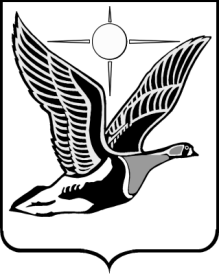 ТАЙМЫРСКИЙ ДОЛГАНО-НЕНЕЦКИЙ МУНИЦИПАЛЬНЫЙ РАЙОНАДМИНИСТРАЦИЯПОСТАНОВЛЕНИЕО внесении изменений в постановление Администрации муниципального района от 18.11.2011 N 800 «Об утверждении Положения о порядке организации и проведения общественных обсуждений намечаемой хозяйственной и иной деятельности, подлежащей государственной экологической экспертизе»В целях урегулирования отдельных вопросов организации и проведения общественных обсуждений о намечаемой хозяйственной деятельности, подлежащей экологической экспертизе, руководствуясь Приказом Госкомэкологии РФ от 16.05.2000 N 372 "Об утверждении Положения об оценке воздействия намечаемой хозяйственной и иной деятельности на окружающую среду в Российской Федерации", Администрация муниципального районаПОСТАНОВЛЯЕТ: 1. Внести в раздел 3 Положения о порядке организации и проведения  общественных обсуждений намечаемой хозяйственной и иной деятельности, подлежащей государственной экологической экспертизе, утвержденной постановлением Администрации муниципального района от 18.11.2011 N 800  (в редакциях от 12.05.2012 N 307, от 08.10.2012 N 644, от 22.08.2013 N 596, от 04.08.2014 N 560, от 06.12.2016 N 791, от 22.06.2017 N 510), следующие изменения:1) пункт 4  признать утратившим силу;2) пункт 5 изложить в следующей редакции:«5. Заказчик согласовывает с Администрацией муниципального района:5.1. Срок и  место размещения документации, являющейся предметом общественных обсуждений, с целью ознакомления.5.2. Дату, время и место проведения общественных обсуждений.»;3) пункт 6 изложить в следующей редакции: «6. В течение 3-х дней с момента размещения информации, указанной в  пункте  5 настоящего раздела, в средствах массовой информации заказчик обязан сообщить в Администрацию муниципального района дату опубликования информации.».   2. Постановление вступает в силу в день, следующий за днем его официального опубликования в газете Таймырского Долгано-Ненецкого муниципального района «Таймыр».Главамуниципального района                                                     С.А. Ткаченко